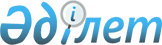 Ұлыбритания және Солтүстiк Ирландия Құрама Корольдiгiнде Қазақстан Республикасының Елшiлiгiн ашу туралыҚазақстан Республикасы Президентiнiң Жарлығы 1995 жылғы 20 қазан N 2569



          Қазақстан Республикасының Ұлыбритания және Солтүстiк




Ирландия Құрама Корольдiгiмен дипломатиялық қарым-қатынас
орнатуына байланысты ҚАУЛЫ ЕТЕМIН:
     1. Лондон қаласында Қазақстан Республикасының Елшiлiгi
ашылсын.
     2. Қазақстан Республикасының Үкiметi Қазақстан
Республикасының Ұлыбритания және Солтүстiк Ирландия Құрама
Корольдiгiндегi Елшiлiгiнiң штат кестесi мен шығыс сметасын
анықтасын.

     Қазақстан Республикасының
           Президентi
      
      


					© 2012. Қазақстан Республикасы Әділет министрлігінің «Қазақстан Республикасының Заңнама және құқықтық ақпарат институты» ШЖҚ РМК
				